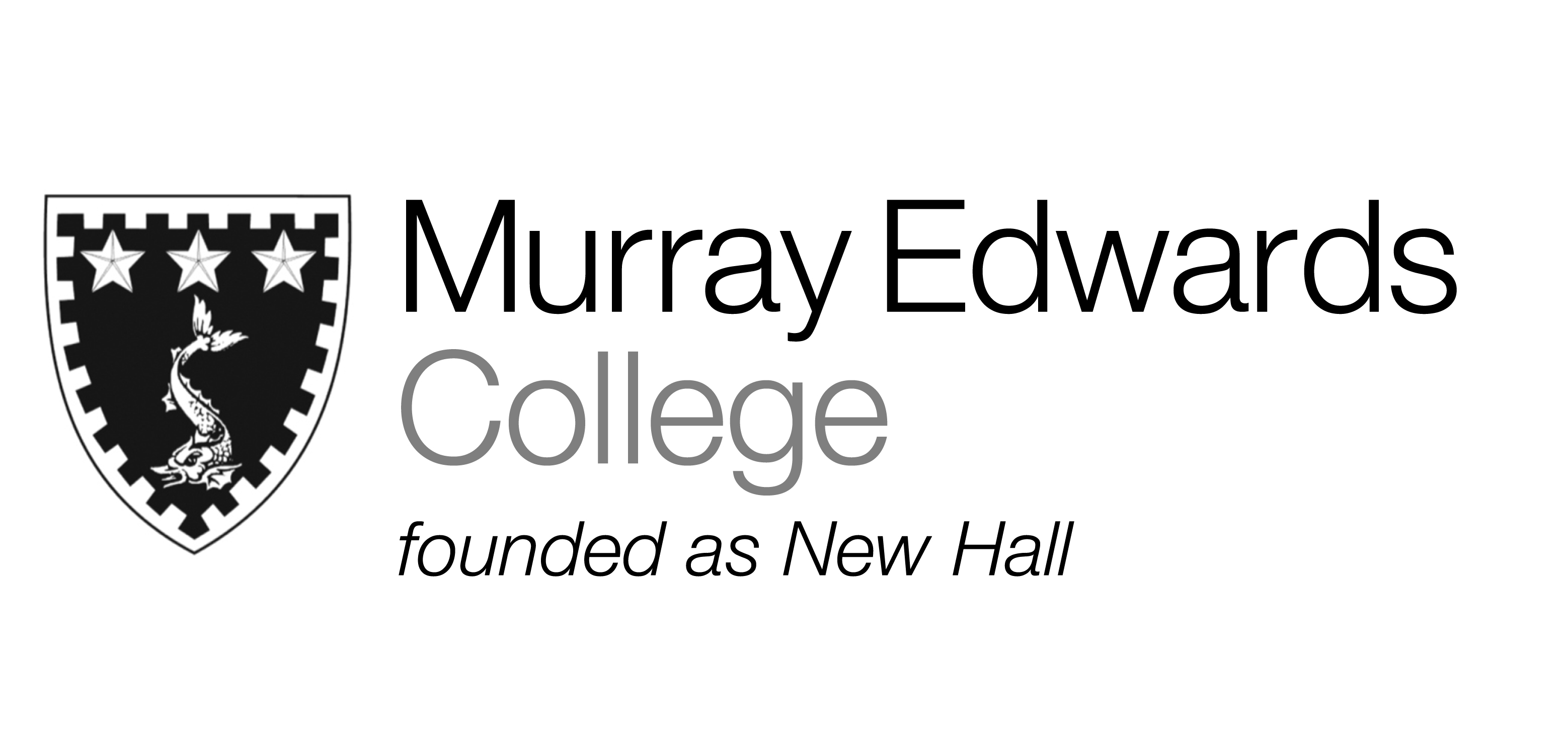 Cafeteria Lunch    Wednesday 13th November 2013 Soup of the dayRoast chicken served with Yorkshire pudding and gravyFish pie with an herb creamed potato topping Vegetarian sausage served with sautéed peppers and onions Jacket potatoes with various fillingsRoast potatoes Leeks baked in cheese sauce Honey glazed Carrots  DessertPlease note that meals may contain traces of nutsCafeteria Dinner     Wednesday 13th November 2013 Soup of the dayChicken a la king Poached haddock, chive beurre blanc Mushroom stroganoff Jacket potatoes with various fillingsButtered new potatoes Steamed rice Mixed vegetablesDesserts Please note that meals may contain traces of nuts